Publicado en Oviedo (Asturias) el 10/05/2021 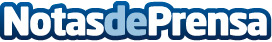 Repara tu Deuda Abogados cancela 31.981 € en Oviedo (Asturias) con la Ley de la Segunda OportunidadEl despacho de abogados referente en la aplicación de la ley es el que más casos lleva en todo el territorio españolDatos de contacto:David Guerrero655 95 67 35Nota de prensa publicada en: https://www.notasdeprensa.es/repara-tu-deuda-abogados-cancela-31-981-en Categorias: Nacional Derecho Finanzas Asturias http://www.notasdeprensa.es